Правила пользования учебниками МКОУ НОШ № 221.Общие положения.1.1.Настоящие Правила пользования учебниками (далее Правила) разработаны в соответствии с Федеральным законом от 29.12.2012 № 273 — ФЗ «Об образовании в Российской Федерации».1.2.Обучающиеся школы имеют право на бесплатное пользование учебниками из фонда школьной библиотеки. Школа обязуется обеспечить обучающихся учебниками.1.3.В течение учебного года классные руководители, учителя — предметники следят за состоянием учебников, проводят работу среди обучающихся, направленную на развитие чувства бережного отношения к учебникам, с целью сохранности учебного фонда школьной библиотеки.1.4.Ответственный в течение учебного года совместно с активом обучающихся школы, проводят рейды с целью сохранности учебников.1.5.К услугам пользователей предоставляется фонд учебной литературы федерального и регионального компонентов Базисного учебного плана, сформированный за счет разных источников финансирования.1.6.Обучающиеся школы обеспечиваются рабочими тетрадями, прописями, раздаточными дидактическими материалами, учебниками-практикумами, хрестоматиями, учебниками-тетрадями, учебными пособиями по факультативам, спецкурсам, приобретаемыми родителями самостоятельно.1.7.Учебники из школьного фонда (на учебный год) выдаются классным руководителем в августе.
II. Цель создания2.1.Настоящие Правила пользования учебниками из фонда школьной библиотеки создаются с целью обеспечения сохранности учебного фонда.
IІІ. Правила пользования учебниками из фонда школы3.1. Вновь поступившие учащиеся в течение учебного года получают учебники, имеющиеся в наличии в фонде школы.3.2. Учащиеся должны вложить учебник в дополнительную съемную обложку с целью сохранения внешнего вида учебника.3.3. Если учебник утерян или испорчен, родители или лица, их заменяющие возмещают нанесенный ущерб в форме равноценной замены и сдают в организацию.      3.4. В случае перехода в другую образовательную организацию учащиеся обязаны вернуть  учебники из фонда школы.      3.5. После окончания учебного года учебники из фонда школы, подлежащие ремонту,  должны быть отремонтированы учащимися и сданы классному руководителю.     3.6. При сдаче школьных учебников необходимо учитывать следующие сроки:  1-4 классы – до 30 мая.     3.7. Учащимся, не сдавшим хотя бы один учебник, на новый учебный год учебники не выдаются до момента погашения задолженности.3.8.Обучающиеся и их родители (законные представители) обязуются:- Следить за сохранностью учебников в течение всего учебного года.- Сдать учебники в библиотеку сразу после окончания учебного года в надлежащем состоянии.3.8.1. В течение срока пользования (учебный год) учебник должен иметь прочную, твердую обложку, защищающую учебник от повреждений и загрязнений.3.8.2. Запрещается оклеивать учебники ламинированной пленкой во избежание повреждений обложки и форзаца.3.8.3. Запрещается делать в учебнике пометки карандашом, авторучкой и т.д.3.8.4. Запрещается вкладывать в учебник посторонние предметы: авторучки, линейки, карандаши…3.8.5. Дома рекомендуется хранить учебники в отведенном для них месте, недоступном для маленьких детей и домашних животных, отдаленном от источников огня и влаги.3.8.6. При получении библиотечного учебника необходимо внимательно его осмотреть, по возможности устранить недочеты. Если учебник не подлежит ремонту – обратиться в библиотеку для замены учебника или отметки о недочетах.3.8.7. Ремонт производить только клеем ПВА, ПФ, клеем-карандашом. Бумага должна быть нелинованной, тонкой, белой. Учебник, отремонтированный некачественно возвращается для повторного ремонта.3.8.8. Разорванные листы рекомендуется ремонтировать ламинированной пленкой (скотч).3.8.9.В случае порчи или утери учебников, родители (законные представители) обязаны возместить ущерб, нанесённый школе: заменить испорченный учебник идентичным новым.3.8.10. При проверке учебников в конце учебного года учитывается состояние учебника, в соответствии с которым будет выдан комплект на следующий учебный год. Обязанности классных руководителей:1.      Получить комплекты учебников.2.      Провести беседу-инструктаж учащихся своего класса о правилах пользования школьными учебниками.3.      Выдать учебники классу.4.      В конце учебного года классный руководитель должен обеспечить своевременную сдачу учебников своего класса в школу. В случае необходимости обеспечить ремонт учебников.5.      Классный руководитель несет ответственность за комплекты учебников в течение всего учебного года, осуществляет контроль за их состоянием.6.      В случае утери учебника классный руководитель обязан проконтролировать своевременное его возмещение, равную по стоимости и востребованную по содержанию (год издания - не позднее 5 лет).7.      Директор имеет право проверять сохранность учебной литературы в течение года.Принято на заседании Педагогического совета от 29.08.2017г. № 1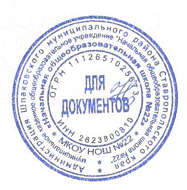 Утверждаю:Директор МКОУ НОШ № 22Н.Л. Шеховцова                    01.09.2017г. 